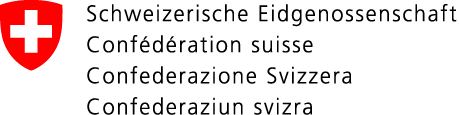 Il Dipartimento federale degli affari esteri DFAE cerca:Stagista accademico - Ambasciata di Svizzera nelle Filippine100% / ManilaL'Ambasciata di Svizzera nelle Filippine offre a laureati l'opportunità di conoscere il mondo della diplomazia e le relazioni bilaterali della Svizzera con le Filippine attraverso uno stage a tempo pieno. In qualità di tirocinante universitario, assisterete l'Ambasciata nel monitoraggio della politica interna ed estera, degli sviluppi economici, nonché della situazione dei diritti umani e dell'ambiente. Condurrai ricerche nei settori della politica, dei media, del diritto e della sicurezza, scriverai relazioni e comunicazioni e parteciperai a eventi interni ed esterni. Supporterete il team nell’organizzazione d’eventi per la rappresentanza e parteciperete alla selezione di contenuti sulla Svizzera per la la comunicazione su Facebook e altri media. Il tirocinio, molto vario, comprende attività di contenuto, organizzative e amministrative.I vostri compitiRedazione autonoma e rapida di relazioni e ricerca di informazioni di base in vari ambiti tematici in inglese e/o in una lingua ufficialeSupervisione di piccoli progetti dell'Ambasciata nei settori dei diritti umani e della cooperazione allo sviluppo Pianificazione, realizzazione e follow-up di eventiSupporto e implementazione della strategia di comunicazione (lettere, Facebook, conferenze, ecc.).Il tirocinante universitario lavorerà nel team per la tutela degli interessi diplomatici in stretta collaborazione con il Vice Capo Missione. Il tuo profiloLaurea, preferibilmente magistraleOttime conoscenze linguistiche in due lingue ufficiali e in ingleseModo di lavorare indipendente e affidabileRapida comprensione di questioni complesseVersatileEsperienza con altre culture o almeno apertura mentale verso di esse; la conoscenza dell'Asia e delle Filippine costituisce un vantaggio.La conoscenza della comunicazione (social media, ecc.) costituisce un vantaggio.Informazioni aggiuntiveManila è una metropoli asiatica con pochi spazi ricreativi nelle vicinanze, che a volte possono mettere a dura prova la qualità della vita. La persona di contatto presso l'Ambasciata è la signora Amaris Javillonar, margarita-amaris.javillonar@eda.admin.ch, tel. +41 58 480 09 15.Data di inizio: 01.08.2024 o previo accordo.Durata fissa: 12 mesiTermine di presentazione della domanda: 31.03.2024 Chi siamoIn qualità di rappresentanza ufficiale della Svizzera, le attività dell'Ambasciata coprono tutti i settori delle relazioni diplomatiche tra i due governi. Rappresenta gli interessi svizzeri nei settori della politica, dell'economia, delle finanze, del sistema giuridico, della scienza, dell'istruzione e della cultura. +altroL'Amministrazione federale rispetta le diverse esigenze ed esperienze di vita dei suoi dipendenti e ne promuove la diversità. La parità di trattamento ha la massima priorità. Il luogo di lavoro: Ambasciata di Svizzera, 24/F BDO Equitable Tower, 8751 Paseo de Roxas, 1226 Makati, Metro Manila, Filippine Suggerimenti per la candidaturaSi prega di consultare il flyer praticantato academico del DFAE stage universitario. Le condizioni indicati devono essere soddisfatte È indispensabile soddisfare i requisiti ivi indicati. 